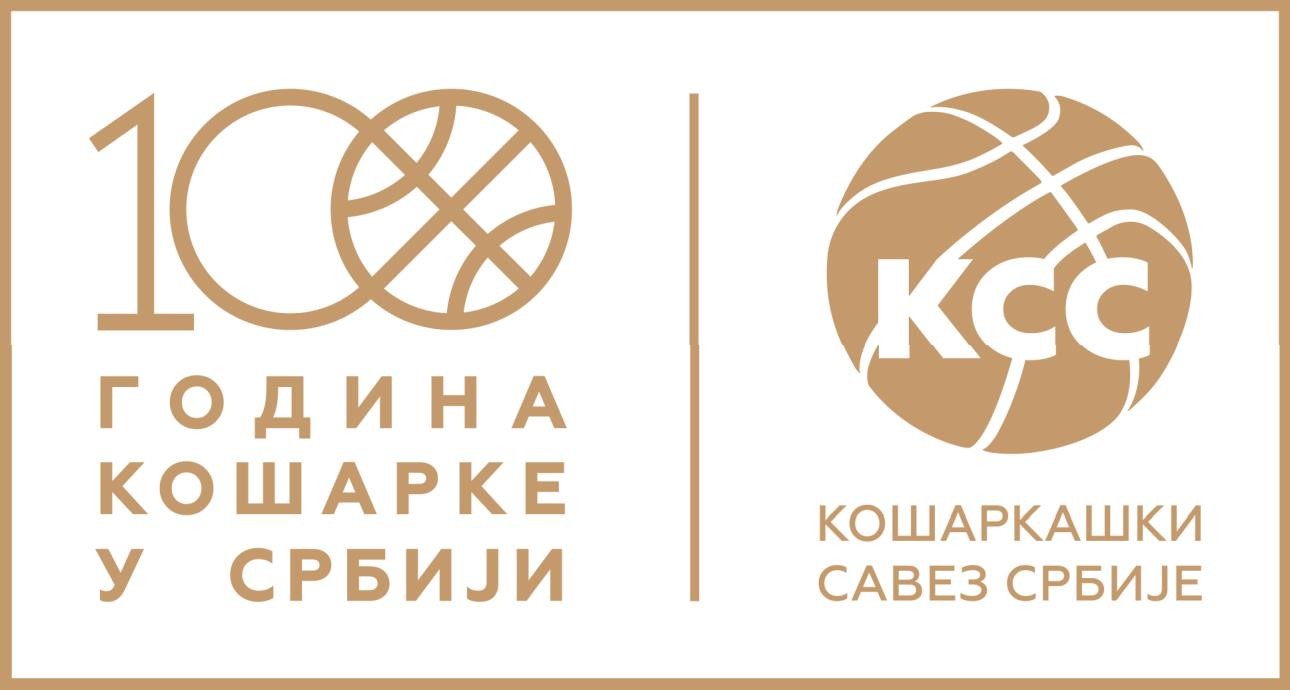 КОШАРКАШКИ САВЕЗ СРБИЈЕ__________________________________________ИМЕ И ПРЕЗИМЕ ЗАСТУПНИКАМ.П. __________________________________________ПОТПИС ЗАСТУПНИКА__________________________________________ДАТУМ ПОДНОШЕЊА ПРИЈАВЕРОК ЗА ДОСТАВЉАЊЕ ПРИЈАВЕПОНЕДЕЉАК  10. АПРИЛ 2023. ГОДИНЕПРИЈАВА ЗА ОРГАНИЗАЦИЈУ ПОЛУФИНАЛНОГ ТУРНИРАКАТЕГОРИЈА У15 ПИОНИРИПРИЈАВА ЗА ОРГАНИЗАЦИЈУ ПОЛУФИНАЛНОГ ТУРНИРАКАТЕГОРИЈА У15 ПИОНИРИПУН НАЗИВ ПОДНОСИОЦА ПРИЈАВЕРКС - АДРЕСА И МЕСТОВРЕМЕ ОДРЖАВАЊА21-23. АПРИЛ 2023.ЛОКАЛНИ ОРГАНИЗАТОРЛОКАЛНИ ОРГАНИЗАТОРЛОКАЛНИ ОРГАНИЗАТОРПУН НАЗИВ ОРГАНИЗАТОРААдреса и местоПИБТекући рачунКонтактИме и презиме заступникаИмејл адреса лицаНАЗИВ СУОРГАНИЗАТОРА (уколико га има)Адреса и местоТЕХНИЧКИ НОРМАТИВИТЕХНИЧКИ НОРМАТИВИТЕХНИЧКИ НОРМАТИВИГлавни објекат за одигравање утакмицаАдреса и местоТелефон / имејл - дворанеКапацитет гледалишта / број свлачионицаСатница турнира - 1 данСатница турнира - 2 данСатница турнира - 3 данДежурни Лекар / Медицинска установаОфицијални спикерОсигурање турнира - осигуравајућа кућаLive streamДАЛед екрани поред аут линија теренаДАНЕМогућност ТВ преноса финалаДАНЕОсталоСМЕШТАЈНИ КАПАЦИТЕТСМЕШТАЈНИ КАПАЦИТЕТСМЕШТАЈНИ КАПАЦИТЕТХотели за учеснике турнира и категоријаЦена пансионаХотели и категорија за смештај званичника КСС(3 представника КСС о трошку организатора)Хотели и категорија за смештај службених лица(судије, делегати у случају да службена лицабораве у месту одржавања турнира - о трошку организатора турнира)НАПОМЕНА(уколико сматрате да је потребно нешто појаснити)ОРГАНИЗАЦИЈАОРГАНИЗАЦИЈАКомплетна организација биће спроведена у складу са Законом и нормативним актима КСС-аОрганизатор је спреман да испуни дате услове по свим тачкама конкурсаКомплетна организација биће спроведена у складу са Законом и нормативним актима КСС-аОрганизатор је спреман да испуни дате услове по свим тачкама конкурсаОрганизације које ће бити укључене у реализацији манифестацијеНАПОМЕНА(уколико сматрате да је потребно нешто појаснити)ДОДАТНИ УСЛОВИ ОРГАНИЗАЦИЈЕПоред датих услова у конкурсу организатор је спреман да пунуди и додатне услове :1.2.3.4.5.